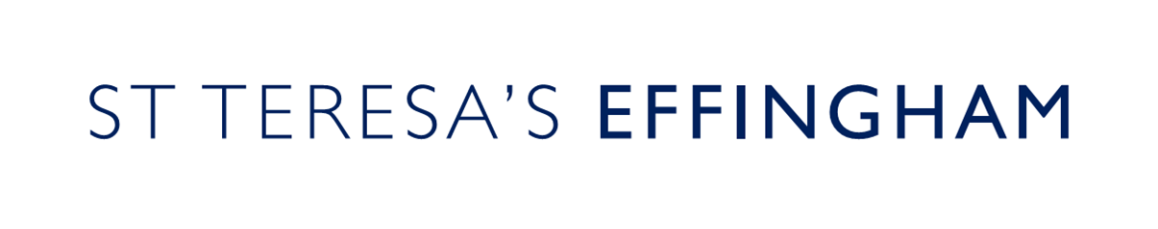 Transport Routes - September 2023										(Approximate Times)Ashtead – Hardings Coaches						AM	PM		ZoneAshtead, Junction Farm Lane /A24						07.30	17.20		3Ashtead, Bus Stop Junction of Barnett Wood Lane/Woodfield Lane	07.35	17.15		3Ashtead, Bottom of West Farm Avenue					07.40	17.10		3Leatherhead, bus stop Junction Forty Foot Road / Epsom Road		07.50	17.00		2Bookham, Junction of The Mount /Cobham Road				08.00	16.50		2Bookham, Lower Road (35)							08.05	16.45		2Bookham, bus stop The Anchor Pub Lower Road				08.07 	16.43		2St Teresa’s School								08.20	16.30Claygate – St Teresa’s Mini BusHinchley Wood, Manor Road, Shell Garage					07.30	17.20		4Claygate, bus stop Foley Arms						07.35	17.15		4Cranmore School								08.05	16.45		1St Teresa’s School								08.20	16.30Cobham (am only) - Hardings Coaches	Cobham, Reeds School car park						07.45	    *		3Cobham, Burleigh Park							07.48	    *		3	Cobham, Leigh Hill Way / Mizen Way					07.53	    *		3Cobham car park								08.00	    *		3Effingham Junction Station							08.12	    *		1St Teresa’s School								08:20	    *Cobham / Esher (pm only) – St Teresa’s Mini BusEsher, Grove Way								    *	17.15		4Esher, Vincent Close								    *	17.10		4Esher, Portsmouth Road car park						    *	17.05		4The Fairmile									    *	16.55		3Cobham car park								    *	16.50		3St Teresa’s School								    *	16.30	Effingham Junction - St Teresa’s Mini BusEffingham Junction Station							   *	16.50		1St Teresa’s School								   *	16.30		1Epsom - St Teresa’s Mini Bus	Kingswood Station								07.15	17.35		4Tattenham Corner Station							07.30	17.20		4Treadwell Road								07.35	17.10		4Epsom, Lava Lounge								07.45	17.05		4Epsom, Bus stop opposite Castle Road					07.47.	    *		4Ashtead car park (behind M&S)						07.55	16.50		3Bookham, service road by South End					08.10	16.40		2St Teresa’s School								08.20	16.30	Guildford - St Teresa’s Mini Bus	Gomshall, Compass Inn							07.15	17.35		2	Shalford Station								    *	17.20		4Guildford, bus stop Spectrum Leisure Centre				07.40	17.00		3Guildford, Epsom Road / Horseshoe Lane					07.45	16.55		3Merrow, bus stop Horse & Groom pub					07.47	16.53		2Cranmore School								08.10	    *		1Effingham Golf Club layby							    *	16.40		1St Teresa’s School								08.20	16.30Hampton Court - St Teresa’s Mini BusHampton Court Station							07.20	17.30		4Esher, Grove Way								07.30	17.20		4Claire Hill									07.40	17.10		4Cranmore School								08.05	16.45		1St Teresa’s School								08.20	16.30Hinchley Wood – Hardings Coaches Claygate, The Swan Pub							07.37	17.10		4Esher, bus stop Clare Hill (am) / Milbourne Lane (pm)			07.39	17.08		4Esher, 84 High Street (ABC Music)						07.40	     *		4Cobham, Reeds School car park						    *	17.05		3Cobham, Burleigh Park							    *	17.02		3Cobham, Leigh Hill Way / Mizen Way					    *	17.00		3Effingham Junction Station							08.05	16.45		1St Teresa’s School								08.20	16.30		Horsley – Hardings CoachesHorsley Train Station 		                                                     	 	07.50	17.00		1	Pennymead Drive								07.55	16.55		1Effingham Junction								08.05	16.50		1King George V Playing Fields							08.10   16.40		1St Teresa’s School							   	08.20	16.30		Oxshott - Hardings Coaches Oxshott, Village car park							07.45	17.05		3Oxshott, Steeles Lane / Blundel Lane					07.47	17.00		3Stoke D’Abernon, bus stop The Old Plough					07.50	16.55		2Effingham Junction Station							08.10	16.45		1St Teresa’s School								08.20	16.30			Pyrford 1 - St Teresa’s Mini Bus							West Byfleet, Woodham Way							07.25	17.35		4Pyrford, Norfolk Farm Road							    *	17.15		3Pyrford, Village Hall								07.40	17.00		3Cranmore School								08.05	16.45		1St Teresa’s School								08.25	16.30	Pyrford 2 - St Teresa’s Mini BusPyrford, Village Hall								07.40	17.00		3Ripley High Street								07.55	16.50		3Cranmore School								08.05	16.45		1St Teresa’s School								08.25	16.30	Reigate - St Teresa’s Mini BusMerstham, Railway Station							07.00	18.00		4Reigate, Wray Common Road						07.20	17.45		4Buckland, Village Shop							07.30	17.25		4Leigh, Cricket Club								07.40	17.15		2Dorking, layby by Tesco’s							07.50	17.05		2Dorking, layby by Lidl								08.00	16.50		2St Teresa’s School								08.15	16.30Shamley Green - St Teresa’s Mini BusShamley Green, Red Lion Pub						07.15	   *		4Wonersh Park									07.25	   *		4Shere Common, Park Road car park						07.35	   *		2Gomshall, Queens Street							07.45	   *		2Gomshall, Compass Inn Pub							07.55	   *		2Cranmore School								08.10	   *		1St Teresa’s School								08.20	   *Walton - St Teresa’s Mini BusWalton on Thames, Robins & Day Peugeot Garage				07.20	17.35		4Walton on Thames, Station Avenue						07.25	17.17		4Ince Road, Burleigh Park							07.30	17.05		4Effingham Junction Station							08.05   16.40		1St Teresa’s School								08.20	16.30West Byfleet - St Teresa’s Mini BusWoking, Heath Road								    *	17.30		4	West Byfleet, Woodham Way							    *	17.20		4West Byfleet Station								    *	17.10		4West Byfleet, Madeira Road							07.40	    *		4Cranmore School								08.05	16.45		1St Teresa’s School								08.20	16.30		Weybridge - St Teresa’s Mini BusWeybridge Park								07.15	17.15		4Weybridge, Temple Market (Sainsbury)					07.35	17.10		4Weybridge, Old Avenue, (opposite Selbourne Place)			07.40	17.05		4Effingham Junction Station							08.00	16.45		1St Teresa’s School								08.20	16.30		Woking - Hardings Coaches Woking, bus stop junction of Brewery Lane / Old Malt Way			07.20	17.35		4Woking, Heathfield Road							07.30	17.15		4Woking, Eastern & Oriental (am) / Bird in the Hand (pm)			07.35	17.05		4Woking, bus stop Pyle Hill							07.40	17.02		4	Jacobs Well / Blanchard’s Hill						07.45	16.55		4Burnt Common, A3 Bridge							07.55	16.50		2Clandon Station								08.00	16.45		2Cranmore School								08.05	16.40		1St Teresa’s School								08.20	16.30Late Night BusesCobham & Esher – Hardings CoachesCranmore School							                *	17.45	St Teresa’s School								    *	18.00		1Effingham Junction Station							    *	18.10		1Cobham, Church Hall								    *	18.20		3Esher, Portsmouth Road Car Park						    *	18.30		3	Guildford - St Teresa’s Mini Bus						    St Teresa’s School								    *	17.50Cranmore School								    *	18.00		1Guildford, Spectrum Leisure Centre						    *	18.20		3	Woking - St Teresa’s Mini BusSt Teresa’s School								    *	17.50Cranmore School								    *	18.00		1Argos Woking Retail Park							    *	18.30		4	Services Between St Teresa’s & Cranmore	Cranmore to St Teresa’sSt Teresa’s to CranmoreCharges For Return Journeys per Term:Zone 1: £20 per annumZone 2: £550Zone 3: £605Zone 4: £615
Ad – Hoc journey £6.00 per trip
Single journeys are charged at 60% of a return journeyImportant InformationPlease pre-book spaces on all routes, including Zone 1 services, in advance with the transport department: transport@effinghamschools.orgAd hoc journeys may be taken subject to availability. Ad hoc journeys will be charged in arrears.Students travelling on buses must be a minimum of Year 3 (except on accompanied routes).Note: - All times shown in the timetable are departure times, please aim to be at your stop at least 5 minutes prior to departure.Please provide one full term’s notice of transport requirements or cancellationsMorningLeavesArrivesCranmore School car park to St Teresa’s – West Byfleet 08:0508:201Cranmore School car park to St Teresa’s – Hardings08:1008:251Cranmore School car park to St Teresa’s – Woking (Hardings)08:1008:251Cranmore School car park to St Teresa’s Prep 08:1508:301Cranmore School car park to St Teresa’s – Pyrford08.0508.251AfternoonLeavesArrivesCranmore School car park to St Teresa’s (Cranmore Bus)16:05 16:251Cranmore School car park to St Teresa’s Prep 16.10     16:351Cranmore School car park to St Teresa’s (Mid Shuttle)17:2017:351Cranmore School car park to St Teresa’s (Cobham Late Bus)17:4518:001MorningLeavesArrivesSt Teresa’s School Prep to Cranmore School car park 07:4508:101AfternoonLeavesArrivesSt Teresa’s to Cranmore School car park – Prep15:4516:001St Teresa’s to Cranmore School car park, Cranmore Mini Bus16:3016:451St Teresa’s to Cranmore School car park – Pyrford 216.3016.451St Teresa’s to Cranmore School car park (Mid Shuttle Bus)17:0017:151St Teresa’s to Cranmore School car park (Woking Late Bus)17:5018:001St Teresa’s to Cranmore School car park (Guildford Late Bus)17:5018:001